Hayton and Burnby Parish Councilwww.haytonandburnbypc.co.ukTel: 01759 301386  Email; clerk@jigreen.plus.comClerk: Joanna Green, 29 Barmby Road, Pocklington, York, YO42 2DLDear CouncillorA meeting of Hayton and Burnby Parish Council will be held on Thursday 6th April 2017 in Hayton Village Hall, at 7.30pm.  You are summoned to attend, if you are unable to attend, would you please contact me in order that I can record your apologies.Members of the public are welcome to attend the meeting and may address the council during the Public Participation period. An agenda for the meeting is shown below.Joanna Green, clerk to the council.  31/3/17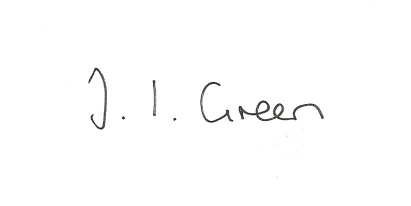 32/17 Welcome and Apologies33/17 Declaration of Interest.  The Parish Councils Code of Conduct. To record any declarations of interest by any member in respect of items on this agenda.34/17 To resolve that the meeting is temporarily suspended to allow for a period of Public Participation Burnby residents have asked to speak about the quarry traffic35/17  To approve the minutes of the Parish Council meeting held on 2nd March 2017 36/17 To consider any actions to be taken with regard to concerns about the traffic from the quarry37/17 To receive clerk's report on matters being progressed from previous meetingsDefibrillator Beck and Drainage38/17 PlanningTo consider whether or not to support the application below.17/00453/PLFProposal: Conversion of redundant farm outbuilding to form 2 holiday lets andconstruction of means of vehicular accessLocation: Whitehouse Farm Bielby Lane Hayton East Riding Of Yorkshire YO42 1RWApplicant: Mr T BeeversApplication type: Full Planning Permission39/17 AccountsBank balance	£5091.93To approve the payments below:Clerk's salary March			£145.00Autela Group Ltd			£22.5040/17 Correspondence:ERYC invitation to planning liaison meetingsWolds Heritage Trust - fracking presentation Thur 18 May 7.30-9.30pm Market Weighton Community HallEast Yorkshire Motor Services - changes to bus services following funding cutsERYC - information from Community Transport launchPocklington Town Council - invitation to meeting with representative of East Yorkshire Motor ServicesPocklington In Need Charity - Race Night 7th April41/17 Councillors reports42/17 Date of next meeting